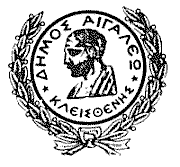 ΕΛΛΗΝΙΚΗ  ΔΗΜΟΚΡΑΤΙΑΝΟΜΟΣ  ΑΤΤΙΚΗΣΔΗΜΟΣ ΑΙΓΑΛΕΩΔΙΕΥΘΥΝΣΗ  ΠΑΙΔΙΚΩΝ  ΣΤΑΘΜΩΝΤαχ. Διεύθυνση: Ιερά  Οδός 364 & Κάλβου – Τ.Κ. 12243Τηλ.: 213-2044927- 948Ε-mail:paid.stathmoi@egaleo.grΑΝΑΚΟΙΝΩΣΗΕΓΓΡΑΦΕΣ  ΚΑΙ ΕΠΑΝΕΓΓΡΑΦΕΣ  ΣΤΟΥΣ ΒΡΕΦΙΚΟΥΣ, ΒΡΕΦΟΝΗΠΙΑΚΟΥΣ ΚΑΙ ΠΑΙΔΙΚΟΥΣ ΣΤΑΘΜΟΥΣ                                   ΤΟΥ  ΔΗΜΟΥ  ΑΙΓΑΛΕΩ  ΣΧΟΛ. ΕΤΟΥΣ 2024-2025   Θα θέλαμε να σας ενημερώσουμε ότι, οι αιτήσεις εγγραφών-επανεγγραφών για τους Βρεφικούς, Βρεφονηπιακούς και Παιδικούς Σταθμούς του Δήμου Αιγάλεω για το σχολικό έτος 2024-2025 θα πραγματοποιηθούν αποκλειστικά ηλεκτρονικά από τη Δευτέρα 27 Μαΐου έως και την Κυριακή 16 Ιουνίου 2024 (έως ώρα 24:00) μέσω ψηφιακής πλατφόρμας στην ηλεκτρονική διεύθυνση: polaigaleo.intellisoft.gr.   Σας γνωρίζουμε ότι για την περίοδο 2024-2025 γίνονται δεκτά τα παιδιά με ημερομηνία γέννησης:Για τα νηπιακά τμήματα, όσα παιδιά έχουν γεννηθεί από 01/01/2021 έως και 31/03/2022.Για τα βρεφικά τμήματα, όσα παιδιά έχουν γεννηθεί από 01/04/2022 έως και 31/03/2024.ΓΕΝΙΚΕΣ ΠΛΗΡΟΦΟΡΙΕΣ   Στον Δήμο Αιγάλεω λειτουργούν δύο (2) Βρεφικοί, πέντε (5) Βρεφονηπιακοί και δύο (2) Παιδικοί Σταθμοί, οι οποίοι παρέχουν σύγχρονες και ποιοτικές υπηρεσίες. Συγκεκριμένα:2.  ΑΠΑΙΤΟΥΜΕΝΑ  ΔΙΚΑΙΟΛΟΓΗΤΙΚΑ  ΕΓΓΡΑΦΗΣ                                            ΚΑΙ ΕΠΑΝΕΓΓΡΑΦΗΣ    Για την εγγραφή των παιδιών στους Βρεφικούς, Βρεφονηπιακούς και Παιδικούς Σταθμούς του Δήμου Αιγάλεω απαιτούνται τα εξής δικαιολογητικά:1. Πιστοποιητικό οικογενειακής κατάστασης (τελευταίου εξαμήνου)        Σε περίπτωση που προσκομισθεί πιστοποιητικό σε άλλη γλώσσα πλην της ελληνικής, το πιστοποιητικό είναι απαραίτητο να συνοδεύεται από επίσημη μετάφραση.2. Πιστοποιητικό υγείας (το έντυπο συμπεριλαμβάνεται στο πεδίο «Απαραίτητα      Έγγραφα»)   Συμπληρωμένο από παιδίατρο καθώς και αντίγραφο Βιβλιαρίου Υγείας με τα        προβλεπόμενα ανάλογα με την ηλικία εμβόλια, όπως κάθε φορά ορίζεται από το Εθνικό Πρόγραμμα Εμβολιασμών.3. Εκκαθαριστικό σημείωμα οικονομικού έτους 2024 (που αφορά  τα εισοδήματα του 2023)   Απαιτείται ένα για τον/την υπόχρεο κι ένα για τον/τη σύζυγο (σε περίπτωση που τα εκκαθαριστικά είναι διαφορετικά για κάθε γονέα).4. Βεβαίωση εργασίας (αφορά και τους δύο γονείς)Για εργαζόμενους στον δημόσιο τομέα:               Πρόσφατη Βεβαίωση από την Υπηρεσία. Για εργαζόμενους στον ιδιωτικό  τομέα:α) Πρόσφατη βεβαίωση  εργοδότη.  β) Αντίγραφο τελευταίων μηχανογραφημένων ενσήμων. Σε περίπτωση αδυναμίας προσκόμισης ενσήμων  απαιτείται  πρόσφατη  αναγγελία πρόσληψης  (εάν η πρόσληψη έχει γίνει μετά την  01/01/2024).Για ελεύθερους επαγγελματίες και αυτοαπασχολούμενους:     Βεβαίωση ασφαλιστικού φορέα ή αντίγραφο πληρωμής των τελευταίων  εισφορών στον ΕΦΚΑ ή οποιοδήποτε δημόσιο έγγραφο από το οποίο αποδεικνύεται η ιδιότητα του ελεύθερου επαγγελματία ή του αυτοαπασχολούμενου.   Για ανέργους:Βεβαίωση ανεργίας από τη Δ.Υ.Π.Α. (πρώην ΟΑΕΔ)  ή κάρτα ανεργίας σε ισχύ.Για γονείς που συμμετέχουν σε ενεργητικές πολιτικές απασχόλησης ή σε άλλα προγράμματα:α) Αντίγραφο απόφασης και υπεύθυνη δήλωση από τον εργοδότη για τη συνέχιση παρακολούθησης του προγράμματος. β) Βεβαίωση από το Κέντρο Επαγγελματικής Κατάρτισης (ΚΕΚ) για τη συνέχιση παρακολούθησης του προγράμματος.Αποδεικτικό Διεύθυνσης Κατοικίας:   Πιστοποιείται με πρόσφατο λογαριασμό από Οργανισμό Κοινής Ωφέλειας ή άλλης εταιρείας ή μισθωτήριο συμβόλαιο, όπου θα αναφέρεται το ονοματεπώνυμο του γονέα ή κηδεμόνα και η διεύθυνση κατοικίας του.    Εάν οι γονείς φιλοξενούνται από κάποιο συγγενικό τους ή άλλο  πρόσωπο, τότε θα πρέπει να προσκομίσουν και τη φορολογική δήλωση του προσώπου, που τους φιλοξενεί, στην οποία αυτό θα αποδεικνύεται.                               ΕΠΙΜΕΡΟΥΣ  ΔΙΚΑΙΟΛΟΓΗΤΙΚΑ1. Για οικογένεια που είτε γονέας είτε παιδί είναι Άτομο με Ειδικές Ανάγκες                                                          (με ποσοστό αναπηρίας 67% και άνω):   Ιατρική γνωμάτευση από Κρατικό Νοσηλευτικό Ίδρυμα ή Ασφαλιστικό Οργανισμό ή γνωμάτευση Υγειονομικής Επιτροπής (Κ.Ε.Π.Α.) ή από άλλη αρμόδια Δημόσια Υπηρεσία.2.   Για γονέα φοιτητή:   Βεβαίωση τελευταίου εξαμήνου από τη Γραμματεία της Σχολής. Επισημαίνεται ότι φοιτητής θεωρείται εκείνος που φοιτά για την απόκτηση πρώτου πτυχίου, εκτός Ανοικτού Πανεπιστημίου ή Μεταπτυχιακού.3.  Για γονέα που υπηρετεί τη στρατιωτική του θητεία.Βεβαίωση της αρμόδιας στρατιωτικής υπηρεσίας.4. Για γονείς διαζευγμένους ή σε διάσταση.   Για διαζευγμένους ή εν διαστάσει γονείς, απαιτείται αντίγραφο διαζευκτηρίου (εάν αυτό δεν αναφέρεται στο πιστοποιητικό οικογενειακής κατάστασης) ή αίτηση διαζυγίου ή άλλο επίσημο έγγραφο της διάστασης καθώς και δικαστική απόφαση της επιμέλειας ή οποιοδήποτε επίσημο έγγραφο της επιμέλειας των παιδιών.5. Για μονογονεϊκή οικογένεια:   Ληξιαρχική πράξη γέννησης (εάν δεν είναι εμφανές στο πιστοποιητικό οικογενειακής  κατάστασης ότι είναι μονογονεϊκή οικογένεια).6. Για ειδικό κοινωνικό περιστατικό.  Έκθεση Κοινωνικής Υπηρεσίας.7. Εγγραφή παιδιού αλλοδαπών γονέων από τρίτες χώρες:Απαραίτητη προϋπόθεση εγγραφής είναι η άδεια νόμιμης διαμονής των γονέων.3. ΚΑΤΑΡΓΗΣΗ ΤΗΣ ΚΑΤΑΒΟΛΗΣ ΤΗΣ ΜΗΝΙΑΙΑΣ ΟΙΚΟΝΟΜΙΚΗΣ ΣΥΜΜΕΤΟΧΗΣ (ΤΡΟΦΕΙΑ)     Όλοι οι αιτούντες γονείς απαλλάσσονται από την καταβολή τροφείων ανεξαρτήτως εισοδήματος.   Διευκρινίζεται ότι όσοι από τους αιτούντες γονείς πληρούν τις προϋποθέσεις αίτησης συμμετοχής στο πρόγραμμα ΕΣΠΑ, υποχρεούνται  να υποβάλουν αίτηση στην ηλεκτρονική διεύθυνση  www.eetaa.gr συμπεριλαμβανομένων όλων των απαιτούμενων δικαιολογητικών.      Δεν απαλλάσσονται από την καταβολή τροφείων: Οι αιτούντες γονείς, οι οποίοι ενώ πληρούν τις προϋποθέσεις αίτησης συμμετοχής στο πρόγραμμα ΕΣΠΑ, δεν υπέβαλαν αίτηση προς την Ε.Ε.Τ.Α.Α. καθώς και Οι αιτούντες γονείς, οι οποίοι ενώ υπέβαλαν αίτηση προς την Ε.Ε.Τ.Α.Α., δεν έλαβαν voucher λόγω δικής τους υπαιτιότητας.   Ως εκ τούτου, στην περίπτωση επιλογής φοίτησης των παιδιών τους θα καταβάλλουν μηνιαία εισφορά, η οποία θα αντιστοιχεί στο ποσό της χαμηλότερης πηγής χρηματοδότησης του ΕΣΠΑ (198 ευρώ).   Η εν λόγω οικονομική εισφορά είναι υποχρεωτική από την ημερομηνία εγγραφής του παιδιού και μέχρι λήξεως της λειτουργίας του Σταθμού την 31η Ιουλίου κάθε έτους.   Αντίγραφο αποδεικτικού πληρωμής τροφείων θα κατατίθεται κάθε μήνα στον Σταθμό που είναι εγγεγραμμένο το βρέφος ή το νήπιο, στο οποίο θα αναγράφεται το ονοματεπώνυμο  του παιδιού και ο μήνας κατάθεσης.   Η κατάθεση γίνεται το πρώτο δεκαήμερο κάθε μήνα, ανεξαρτήτως των ημερών παρουσίας του παιδιού  στον Σταθμό και των ημερών που οι  Παιδικοί Σταθμοί παραμένουν κλειστοί.   Η κατάθεση θα γίνεται στην τράπεζα EUROBANK                              στον αριθμό λογαριασμού : 0026.0294.83.0200844254                                        IBAN : GR 9002602940000830200844254   Σε περίπτωση μακροχρόνιας απουσίας του παιδιού από τον Σταθμό και εφόσον οι γονείς δεν έχουν καταθέσει ενυπογράφως αίτηση διαγραφής, δεν απαλλάσσονται από την καταβολή  της εισφοράς.                      4. ΣΧΕΤΙΚΑ ΜΕ ΤΟ ΠΡΟΓΡΑΜΜΑ ΕΣΠΑ  - Σας γνωρίζουμε ότι οι  Βρεφικοί, Βρεφονηπιακοί και Παιδικοί Σταθμοί του Δήμου μας θα συμμετέχουν στο πρόγραμμα «Προώθηση και υποστήριξη παιδιών για την ένταξή τους στην προσχολική εκπαίδευση καθώς και για την πρόσβαση παιδιών σχολικής ηλικίας, εφήβων και ατόμων με αναπηρία, σε υπηρεσίες δημιουργικής απασχόλησης» και κατά το σχολικό έτος 2024-2025. - Όσοι από τους αιτούντες γονείς πληρούν τις προϋποθέσεις αίτησης συμμετοχής στο πρόγραμμα, υποχρεούνται  να υποβάλουν αίτηση στην ηλεκτρονική διεύθυνση  www.eetaa.gr  συμπεριλαμβανομένων όλων των απαιτούμενων δικαιολογητικών. - Μετά την ανάρτηση  των αποτελεσμάτων του ΕΣΠΑ, θα ανακοινωθεί στην ιστοσελίδα του Δήμου μας www.aigaleo.gr η ημερομηνία υποβολής των voucher (μέσω ψηφιακής πλατφόρμας) στην ηλεκτρονική διεύθυνση: polaigaleo.intellisoft.gr και θα τηρηθεί σειρά χρονικής προτεραιότητας.     Επίσης θα δοθεί προτεραιότητα στους κατοίκους του Δήμου Αιγάλεω.                                5. ΣΥΣΤΗΜΑ ΜΟΡΙΟΔΟΤΗΣΗΣ   Οι αιτήσεις που υποβάλλονται αξιολογούνται και κατατάσσονται με βάση το σύστημα μοριοδότησης, που έχει εγκριθεί από το Δημοτικό Συμβούλιο, μέχρι την κάλυψη όλων των θέσεων.   Τυχόν κενές θέσεις που  προκύπτουν κατά τη διάρκεια του έτους, θα καλύπτονται κατά σειρά προτεραιότητας από τη λίστα επιλαχόντων και αν δεν υπάρχουν, θα καλύπτονται  από εκπρόθεσμες αιτήσεις βάσει μοριοδότησης.   Στους Παιδικούς Σταθμούς δύνανται να εγγράφονται βρέφη και νήπια καθ’ υπέρβαση της δυναμικότητας τους, μέχρι ποσοστού 10% αυτής, εφόσον υπηρετεί το προβλεπόμενο από τις διατάξεις προσωπικό.Σχετικά με τη μοριοδότηση:   Σε περίπτωση ισοψηφίας μορίων προηγείται εκείνος με το μικρότερο εισόδημα της οικογένειας.           Παρατηρήσεις:   Αιτήσεις με ελλιπή δικαιολογητικά ή οικονομικές εκκρεμότητες δεν θα συμμετέχουν στη διαδικασία επιλογής.    Οι οριστικοί πίνακες των αποτελεσμάτων των φιλοξενούμενων παιδιών θα αναρτηθούν στην ιστοσελίδα του Δήμου Αιγάλεω www.aigaleo.gr και σε όλους τους Βρεφικούς, Βρεφονηπιακούς και Παιδικούς  Σταθμούς.   H ανάρτηση των αποτελεσμάτων θα γίνει με τα αρχικά γράμματα του ονοματεπώνυμου του παιδιού, το πατρώνυμο καθώς και τον αριθμό πρωτοκόλλου της αίτησης.                               6. ΛΕΙΤΟΥΡΓΙΑ ΠΑΙΔΙΚΩΝ ΣΤΑΘΜΩΝ   Η λειτουργία των  Βρεφικών, Βρεφονηπιακών και Παιδικών Σταθμών του Δήμου μας ακολουθεί τις ρυθμίσεις του Πρότυπου Κανονισμού Λειτουργίας Δημοτικών Παιδικών και Βρεφονηπιακών Σταθμών (ΦΕΚ 4249/05-12-2017).   Οι Παιδικοί σταθμοί λειτουργούν από 1η Σεπτεμβρίου έως 31η Ιουλίου κάθε έτους από Δευτέρα έως Παρασκευή.   Ο μήνας Σεπτέμβριος είναι μήνας προσαρμογής. Για τον λόγο αυτό ακολουθείται πρόγραμμα προσαρμογής με ολιγόωρη παραμονή των παιδιών στον σταθμό. Σταδιακά αυξάνονται οι ώρες παραμονής έως και την ολοκλήρωση της προσαρμογής των παιδιών, οπότε και εφαρμόζεται πλήρες ωράριο.  Οι ώρες λειτουργίας των Παιδικών Σταθμών είναι από 07:00 έως 16:00.  Οι Παιδικοί Σταθμοί δεν λειτουργούν τις εξής ημέρες:24 Δεκεμβρίου έως και 6 Ιανουαρίου.Μεγάλη Πέμπτη έως Κυριακή του Θωμά.Επίσημες αργίες των Δημοσίων Υπηρεσιών.Την ημέρα εορτής του Πολιούχου του Δήμου.Με  απόφαση  Αντιδημάρχου είναι  δυνατή  η  αναστολή  λειτουργίας  των Παιδικών    Σταθμών λόγω απολύμανσης  ή  δυσμενών  καιρικών  συνθηκών ή  άλλων  σοβαρών  λόγων  που  επικαλείται  στην απόφασή του.                             7. ΠΡΟΣΕΛΕΥΣΗ – ΑΝΑΧΩΡΗΣΗ  ΠΑΙΔΙΩΝ   Κατά την προσέλευση και αναχώρηση των παιδιών, οι γονείς/κηδεμόνες παραδίδουν τα παιδιά τους στους/στις παιδαγωγούς εντός του σταθμού και τα παραλαμβάνουν από αυτούς.   Τα παιδιά παραλαμβάνονται από τον γονέα/κηδεμόνα ή άλλο ενήλικο πρόσωπο που υποδεικνύεται με Υπεύθυνη Δήλωση του  γονέα/κηδεμόναμε επίδειξη αστυνομικής ταυτότητας. Κάθε αλλαγή προσώπου θα πρέπει να γνωστοποιείται στον Σταθμό άμεσα.                                                                                Σε περίπτωση απουσίας ή καθυστέρησης του παιδιού οι γονείς οφείλουν να ενημερώνουν την Υπεύθυνη του Σταθμού.   Μετά το τέλος της προσέλευσης η πόρτα θα παραμένει κλειστή για λόγους ασφαλείας.   Η τήρηση των ωραρίων προσέλευσης και αναχώρησης θεωρείται απαραίτητη προϋπόθεση και υποχρέωση των γονέων.                                         8. ΥΓΕΙΑ ΠΑΙΔΙΩΝ   Η παρακολούθηση υγείας των παιδιών, κατά τη διάρκεια της παραμονής τους στον Σταθμό, αποτελεί υποχρέωση του φορέα στον οποίο ανήκει ο Σταθμός και διενεργείται  από τον/την Παιδίατρό μας, που επισκέπτεται τον Σταθμό ανά 15 ημέρες.   Οι γονείς έχουν την υποχρέωση να ενημερώνουν την Υπεύθυνη του Σταθμού, που φιλοξενεί το τέκνο τους, για οποιοδήποτε θέμα άπτεται της υγείας του καθώς και για χρόνια προβλήματα υγείας.   Στην περίπτωση που κάποιο παιδί αρρωστήσει, ειδοποιούνται άμεσα οι γονείς του να το παραλάβουν.Το παιδί επιστρέφει στον Παιδικό Σταθμό μετά από την πλήρη ανάρρωσή του με  ιατρική βεβαίωση, στην οποία αναγράφεται η νόσος από την οποία έπασχε το παιδί και  βεβαιώνεται η αποκατάσταση της υγείας του.   Δεν χορηγούνται φάρμακα στα παιδιά του Σταθμού, εκτός από τα αντιπυρετικά αμέσου ανάγκης (κατόπιν συνεννόησης με τον γονέα/κηδεμόνα).   Επισημαίνεται ότι, απαγορεύεται η εγγραφή παιδιών εφόσον και για όσο διάστημα πάσχουν από μεταδοτικά νοσήματα.   Παιδιά που πάσχουν από σωματικές, πνευματικές ή ψυχικές παθήσεις            εγγράφονται στους Σταθμούς, εφόσον βεβαιώνεται με γνωμάτευση ιατρού αντίστοιχης ειδικότητας  ότι αυτό μπορεί να είναι ωφέλιμο για το παιδί και έχει τη δυνατότητα ένταξης στο πλαίσιο λειτουργίας  του Σταθμού.Για περιστατικό που χρήζει Παράλληλης Στήριξης, η εξασφάλιση συνοδού θα βαρύνει τον γονέα.                                      9.  ΔΙΑΤΡΟΦΗ ΠΑΙΔΙΩΝ   Στα βρέφη και τα νήπια κάθε σταθμού παρέχεται η απαραίτητη ποιοτικά και ποσοτικά τροφή (πρωινό, δεκατιανό, μεσημεριανό, απογευματινό).   Το διαιτολόγιο των παιδιών καθορίζεται σύμφωνα με τις σύγχρονες παιδιατρικές απόψεις για την υγιεινή διατροφή των παιδιών (Εγκύκλιος Υπουργείου Υγείας με αρ. πρωτ. Δ1β / ΓΠ οικ. 46606 7/9/2023). Το πρόγραμμα του διαιτολογίου συντάσσεται και υπογράφεται από τον/την παιδίατρο και την Υπεύθυνη του κάθε Σταθμού και αναρτάται σε εμφανές σημείο του Σταθμού.                                     10.  ΔΙΑΚΟΠΗ ΦΙΛΟΞΕΝΙΑΣ                   Η διαγραφή βρεφών και νηπίων γίνεται στις εξής περιπτώσεις:   Μετά από αίτηση του γονέα, στην οποία θα αναφέρεται ο λόγος που αιτείται  τη διαγραφή.     Όταν εμφανιστούν σοβαρά προβλήματα στη συμπεριφορά ή την υγεία των παιδιών που δεν μπορούν να αντιμετωπιστούν από τον Σταθμό, μετά από προηγούμενη επικοινωνία με τους γονείς και κατόπιν γνωμάτευσης του ειδικού γιατρού.   Όταν κατ΄εξακολούθηση και παρά τις σχετικές έγγραφες ειδοποιήσεις προς τους γονείς των παιδιών, αυτοί δεν συμμορφώνονται με το πρόγραμμα  και τους όρους λειτουργίας του Σταθμού.   Όταν κατ΄εξακολούθηση και πέραν των 30 συνεχόμενων ημερών, τα παιδιά απουσιάζουν αδικαιολόγητα από τον Σταθμό, και εφόσον έχουν ειδοποιηθεί εγγράφως οι γονείς πριν την παρέλευση της ανωτέρω προθεσμίας.                                                 Η AΝΤΙΔΗΜΑΡΧΟΣΚΟΙΝΩΝΙΚΗΣ ΠΡΟΣΤΑΣΙΑΣ, ΠΑΙΔΙΚΩΝ ΣΤΑΘΜΩΝΚΑΙ ΘΕΜΑΤΩΝ ΙΣΟΤΗΤΑΣΝΙΚΗ ΒΕΛΛΙΑΝΙΤΗΟνομασία ΔιεύθυνσηΤηλέφωνο1ος Δημοτικός Παιδικός ΣταθμόςΝαυάρχου Κουντουριώτη 161os.ps@egaleo.gr210-5981368                                     213-13017644ος Δημοτικός Βρεφονηπιακός ΣταθμόςΠλαστήρα 40 & Μιαούλη                                      4os.vns@egaleo.gr210-5907240                       213-13016516ος Δημοτικός Παιδικός Σταθμός                              « Μορμόλης »Ευαγγελιστρίας 4                                       6os.ps@egaleo.gr210-5909742 8ος Δημοτικός Βρεφονηπιακός Σταθμός                   « Νίνα Βενέτη »Μίνωος & Προμηθέως                 8os.vns@egaleo.gr210-5692359                       213-13029939ος Δημοτικός Βρεφονηπιακός ΣταθμόςΕθνικής Αντιστάσεως & Ιασίου9os.vns@egaleo.gr210-5696292                       210-545149110ος Δημοτικός Βρεφονηπιακός ΣταθμόςΑγίας Βαρβάρας & Μπουμπουλίνας                                  10os.vns@egaleo.gr                             210-531744411ος Δημοτικός Βρεφονηπιακός ΣταθμόςΑναγεννήσεως & Δωρίου  11os.vns@egaleo.gr210-5988418
213-130057612ος Δημοτικός Βρεφικός Σταθμός "Μέριμνα"Ιερά οδός & 40 Εκκλησιών12os.vs@egaleo.gr210-5316622210-598103513ος Δημοτικός Βρεφικός ΣταθμόςΚερασούντος & Σμύρνης13os.vs@egaleo.gr210-5903531213-1300476ΠΙΝΑΚΑΣ ΜΟΡΙΟΔΟΤΗΣΗΣΠΙΝΑΚΑΣ ΜΟΡΙΟΔΟΤΗΣΗΣΠΙΝΑΚΑΣ ΜΟΡΙΟΔΟΤΗΣΗΣΠΙΝΑΚΑΣ ΜΟΡΙΟΔΟΤΗΣΗΣΠΙΝΑΚΑΣ ΜΟΡΙΟΔΟΤΗΣΗΣΠΙΝΑΚΑΣ ΜΟΡΙΟΔΟΤΗΣΗΣΕΝΤΟΠΙΟΤΗΤΑΕΝΤΟΠΙΟΤΗΤΑΜΟΡΙΑ1.Κάτοικος601.Μη κάτοικος                                                                                                                          (ο οποίος όμως εργάζεται στην περιοχή του                                                       Δήμου Αιγάλεω)401.Μη κάτοικος                                                                                                                          (ο οποίος όμως εργάζεται στην περιοχή του                                                       Δήμου Αιγάλεω)401. Δημοτικός Υπάλληλος στον Δήμο Αιγάλεω1002.Επανεγγραφή1503.                 Ειδικό Κοινωνικό Περιστατικό                                                                      (με έκθεση Κοινωνικής Υπηρεσίας)1003.                 Ειδικό Κοινωνικό Περιστατικό                                                                      (με έκθεση Κοινωνικής Υπηρεσίας)100ΕΡΓΑΣΙΑΚΑΕΡΓΑΣΙΑΚΑΕΡΓΑΣΙΑΚΑ4. Εργαζόμενη μητέρα704. Εργαζόμενος πατέρας704. Άνεργη μητέρα204. Άνεργος πατέρας20ΟΙΚΟΓΕΝΕΙΑΚΗ ΚΑΤΑΣΤΑΣΗΟΙΚΟΓΕΝΕΙΑΚΗ ΚΑΤΑΣΤΑΣΗΟΙΚΟΓΕΝΕΙΑΚΗ ΚΑΤΑΣΤΑΣΗ5.Γονέας ή παιδί με 67% και άνω αναπηρία805.Μονογονεϊκή οικογένεια1005.Γονέας διαζευγμένος / σε διάσταση705.Γονέας φοιτητής405.Γονέας στρατευμένος405.Αριθμός ανήλικων τέκνων (μόρια ανά παιδί)105.Αδέλφια  (εάν  υπάρχει ήδη εγγεγραμμένο αδελφάκι σε δομή, το οποίο θα συνεχίσει τη φοίτηση και για το σχολικό έτος 2024-2025)505.Αδέλφια  (εάν  υπάρχει ήδη εγγεγραμμένο αδελφάκι σε δομή, το οποίο θα συνεχίσει τη φοίτηση και για το σχολικό έτος 2024-2025)50ΟΙΚΟΓΕΝΕΙΑΚΟ ΕΙΣΟΔΗΜΑΟΙΚΟΓΕΝΕΙΑΚΟ ΕΙΣΟΔΗΜΑΟΙΚΟΓΕΝΕΙΑΚΟ ΕΙΣΟΔΗΜΑ6.Από 0 € μέχρι 18.000 €606.Από 18.001 € μέχρι 25.000 €556.Από 25.001 € μέχρι 30.000 €506.Από 30.001 € μέχρι 35.000 €456.Από 35.001 € μέχρι 40.000 €406.Από 40.001 € μέχρι 45.000 €306.Από 45.001 € μέχρι 50.000 €206.Από 50.001 και άνω10               ΣΥΝΟΛΙΚΑ ΜΟΡΙΑ               ΣΥΝΟΛΙΚΑ ΜΟΡΙΑ